ПриложениеАктуализированный  перечень  региональных мероприятий Единого календаря образовательных событийна период проведения Образовательного марафонаПлановый период – 15 мая – 17 сентября (по факту заканчивается – 23 октября)Региональные мероприятияМежрегиональные мероприятия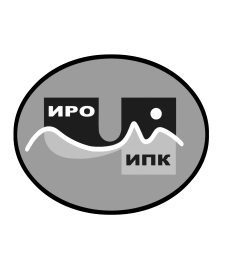 ГОСУДАРСТВЕННОЕ АВТОНОМНОЕУЧРЕЖДЕНИЕ ДОПОЛНИТЕЛЬНОГО ПРОФЕССИОНАЛЬНОГО ОБРАЗОВАНИЯ ЧУКОТСКОГО АВТОНОМНОГО ОКРУГА «ЧУКОТСКИЙ ИНСТИТУТ РАЗВИТИЯ ОБРАЗОВАНИЯ И ПОВЫШЕНИЯ КВАЛИФИКАЦИИ»(ГАУ ДПО ЧИРОиПК)Автономная некоммерческая организация «Россия – страна возможностей»689000 Чукотский автономный округ,  г. Анадырь, ул. Беринга, 7  тел. (8-42722) 2-61-97 факс (8-42722) 2-83-19E-mail: chiroipk@mail.ru, http:www.chao.chiroipk.ruОКПО 58002185 ОГРН 1028700589532  ИНН 8709008565  КПП 870901001Автономная некоммерческая организация «Россия – страна возможностей»от        «5»  мая  2023 года          № 01-16/284 на № _____________________  от ____________________Автономная некоммерческая организация «Россия – страна возможностей»Уважаемые коллеги!Администрация государственного автономного учреждения дополнительного профессионального образования Чукотского автономного округа «Чукотский институт развития образования и повышения квалификации» направляет Актуализированный  перечень мероприятий Единого календаря образовательных событий в рамках проекта «Флагманы образования».Приложение: Перечень мероприятий – на 5 стр.Директор                                                            В.В. Синкевич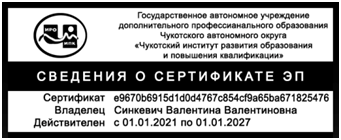 Леонова Валентина Григорьевна,заместитель директора по вопросам методического сопровождения учреждений образования и культуры ЧАО8 (42722) 2-83-18, cmschiroipk@mail.ruУважаемые коллеги!Администрация государственного автономного учреждения дополнительного профессионального образования Чукотского автономного округа «Чукотский институт развития образования и повышения квалификации» направляет Актуализированный  перечень мероприятий Единого календаря образовательных событий в рамках проекта «Флагманы образования».Приложение: Перечень мероприятий – на 5 стр.Директор                                                            В.В. СинкевичЛеонова Валентина Григорьевна,заместитель директора по вопросам методического сопровождения учреждений образования и культуры ЧАО8 (42722) 2-83-18, cmschiroipk@mail.ruУважаемые коллеги!Администрация государственного автономного учреждения дополнительного профессионального образования Чукотского автономного округа «Чукотский институт развития образования и повышения квалификации» направляет Актуализированный  перечень мероприятий Единого календаря образовательных событий в рамках проекта «Флагманы образования».Приложение: Перечень мероприятий – на 5 стр.Директор                                                            В.В. СинкевичЛеонова Валентина Григорьевна,заместитель директора по вопросам методического сопровождения учреждений образования и культуры ЧАО8 (42722) 2-83-18, cmschiroipk@mail.ruНаименование МероприятияНаименование организации, ответственнойза проведение МероприятияКраткая аннотация Мероприятия в свободной форме(цель, ключевые вопросы, планируемые результаты и т.д.)Формат Мероприятия(см. Приложение 1)Форма Мероприятия(см. Приложение 1)Способ организации Мероприятия(см. Приложение 1)Тематика Мероприятия(см. Приложение 1)ЦелеваяаудиторияМероприятия(см. Приложение 1)Планируемое количество участниковПеречень формируемых компетенций, знаний и навыков (см. Приложение 1)Ссылка для регистрации на Мероприятие (при наличии регистрации)Ссылка для участия в Мероприятии(дистанционное мероприятие / очное мероприятие с возможностью дистанционного подключения)Дата и время  проведения МероприятияМесто проведения Мероприятия (очное мероприятие)Контактный служебный телефон ответственного за организацию  Мероприятия лицаРегиональный конкурс эффективных практик наставничества «Мастерская наставника»ГАУ ДПО ЧИРОиПКРазвитие движения наставничества и тиражирование лучших практик наставничества в Чукотском автономном округе, повышение социального статуса педагога-наставника в рамках функционирования региональной системы научно-методического сопровождения педагогических работников и управленческих кадров образовательных организаций Чукотского автономного округаКонкурс профессионального мастерстваСмешанное (индивидуальное/групповое)дистанционноЛидерство  и наставничество в образованииУправленцы и педагоги304К-компетенции (коммуникативность, креативность, умение работать в команде, критическое мышление). Лидерские качестваЗавершается 25.05.2023 г.Завершается 25.05.2023 г.10.02.2023 – 25.05.2023 Чукотский АО8(427-22)2-83-18Леонова Валентина ГригорьевнаНаучно-просветительская акция Педагогический лекторий «Интересно учить, интересно учиться»ГАУ ДПО ЧИРОиПКОбмен опытом по реализации регионоведения в предмете (образовательной деятельности)ИндивидуальноеЛекторийСмешанное (очно и дистанционно)Лидерство и наставничество в образованииУправленцы и педагоги. Студенты254К-компетенции ( коммуникативность, креативность, цифровая грамотность, критическое мышление)https://chao.chiroipk.ru/index.php/11-ffa/611-dokumenty-2https://chao.chiroipk.ru/index.php/11-ffa/611-dokumenty-2Период: с 10 мая по 30 июня 2023 годаМероприятие:20.06.2023 г.16.00Чукотский АО, г. Анадырь, ул. Беринга, 78(427-22)2-83-18Леонова Валентина ГригорьевнаНаименование МероприятияНаименование организации, ответственнойза проведение Мероприятия Краткая аннотация Мероприятия в свободной форме (цель, ключевые вопросы, планируемые результаты и т.д.)Формат Мероприятия(см. Приложение 1) Форма Мероприятия(см. Приложение 1) Способ организации Мероприятия(см. Приложение 1) Тематика Мероприятия(см. Приложение 1) ЦелеваяаудиторияМероприятия(см. Приложение 1) Планируемое количество участниковПеречень формируемых компетенций, знаний и навыков (см. Приложение 1) Ссылка для регистрации на Мероприятие (при наличии регистрации)Ссылка для участия в Мероприятии(дистанционное мероприятие / очное мероприятие с возможностью дистанционного подключения) Дата и время  проведения МероприятияМесто проведения Мероприятия (очное мероприятие)Контактный служебный телефон ответственного за организацию  Мероприятия лицаIX Региональная молодежная научно-практическая конференция «От идеи к воплощению»ГАУ ДПО ЧИРОиПКВовлечение талантливой молодежи в научно-исследовательскую, инновационную и практическую деятельность, направленную на решение актуальных задач современной наукиНаучно-практическая конференцияИндивидуальноеДистанционнопроектная деятельностьСтуденты, управленцы и педагоги в возрасте  до 30 лет45Аналитическое мышление.4К-компетенции. 5У-компетенцииВ соответствии с Положениемhttps://chao.chiroipk.ru/index.php/19-proekty/209-from-idea-to-implementation.Заявка на участие по по e-mail: cro-edu@mail.ruВ соответствии с Положениемhttps://chao.chiroipk.ru/index.php/19-proekty/209-from-idea-to-implementation12-13 октября 2023 г.689000, Анадырь,                 ул. Беринга 7,ГАУ ДПО ЧИРОиПКТел./факс 8 (42722) 2-21-66), Тогошиева Надежда Евгеньевна